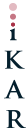 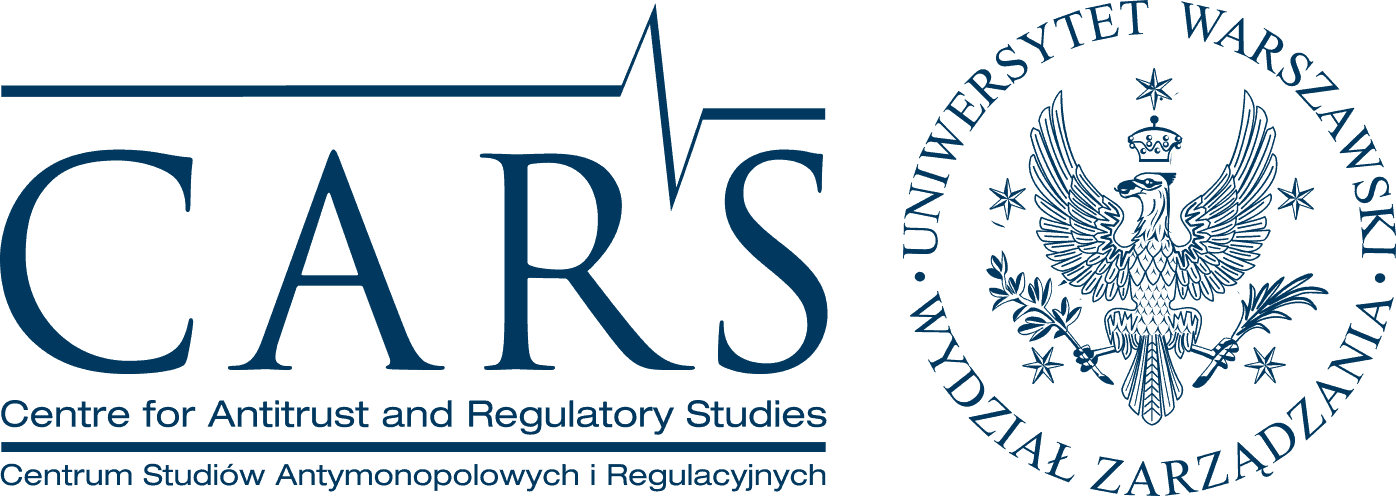 Zaproszenie do składania tekstów do zeszytu 6/2020 iKAR (seria regulacyjna)Centrum Studiów Antymonopolowych i Regulacyjnych (CARS), działające w ramach Wydziału Zarządzania Uniwersytetu Warszawskiego, zaprasza autorów do składania tekstów do kolejnego numeru "internetowego Kwartalnika Antymonopolowego i Regulacyjnego" (iKAR): seria regulacyjna. I. Zeszyt regulacyjny iKAR w 2020 r. koncentrować się będzie na tematyce sektora energetycznego i polityki klimatycznej  w ujęciu prawnym i ekonomicznym. Ważną kwestią dla tego sektora jest implementacja Pakietu Zimowego do porządku krajowego. W założeniu tematyka zeszytu koncentrować powinna się przede wszystkim na zagadnieniach związanych z najbardziej aktualnymi problemami regulacji sektora energetycznego. Niemniej jednak, możliwe jest składanie tekstów poświęconych wszelkim innym problemom sektora.Przykładowa tematyka może obejmować zagadnienia dotyczące:Rynku węgla i wpływu na stan energetyki;Monizmu elektryczny OZE;Rynku mocy;Efektywności energetycznej;Analizy ekonomiczne regulacji prawnych z zakresu energetyki;Zachowań konsumentów na rynku energii i gazu;Bezpieczeństwa energetycznego Nowelizacji prawa energetycznego;Prawa atomowego;CSR w energetyce;Compliance w energetyce – kwestie regulacyjne;Cyberbezpieczeństwa w energetyce.Powyższe zagadnienia mogą być prezentowane w artykułach naukowych w ujęciu krajowym (niekoniecznie polskim), europejskim (UE), światowym (globalnym), w tym także w perspektywie prawno-porównawczej. Przyjęcie wiodącej tematyki numeru nie wyklucza możliwości opublikowania w numerze także artykułów poświęconych innym problemom. Ponadto, tradycyjnie łamy iKAR są otwarte dla glos i omówień najnowszych orzeczeń sądów europejskich i krajowych, przeglądów orzecznictwa i praktyki decyzyjnej, wykraczających także poza przyjętą dla numeru tematykę. Oczekujemy recenzji najnowszych publikacji z zakresu prawa i ekonomii regulacji, a także sprawozdań z istotnych wydarzeń w sferach pozostających w zakresie tematyki iKAR. II. Nadsyłane teksty powinny odpowiadać standardom redakcyjnym iKAR, określonym na stronie www.ikar.wz.uw.edu.pl w zakładce: O iKAR/Standardy redakcyjne (Uwaga! Od 2016 r. nastąpiły istotne zmiany w standardach opracowania tekstów).Do przesyłanych artykułów należy dołączyć spis treści, streszczenie i listę słów kluczowych w języku polskim i angielskim oraz kod(y) JEL. Ponadto prosimy o wskazanie tytułu tekstu po angielsku. Każdy tekst powinien być również opatrzony notką wskazującą na afiliację autora i jego adres e-mail (przeznaczony do upublicznienia).III. Do nadsyłania tekstów przeznaczonych do publikacji w iKAR zapraszamy pracowników naukowych, w tym także doktorantów, oraz profesjonalistów (sędziów, adwokatów, radców prawnych, konsultantów prawnych i ekonomicznych) zainteresowanych tematyką pisma. Artykuły naukowe podlegają recenzowaniu w trybie podwójnej anonimowej recenzji, zgodnie z przyjętym przez redakcję regulaminem recenzyjnym.IV. Zeszyt 6/2020 ukaże się we wrześniu 2020 r. Termin nadsyłania tekstów upływa 25 maja 2020 r. Redaktorzy prowadzący dr Marzena Czarnecka (marzena.czarnecka@ue.katowice.pl) mgr Marcin Kraśniewski (mkrasniewski@wpia.uni.lodz.pl)